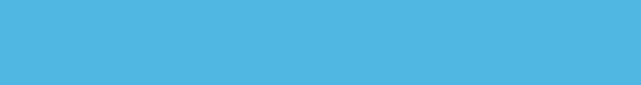 EITI International Secretariat Oslo, February 2019
The following are a list of indicative questions on the basis of reviewing Dominican Republic’s 2016 EITI Report and governance documents. Stakeholders are invited to comment on any or all of these questions, or on any aspects covered by the Validation Guide, in line with the Validation Procedures agreed by the EITI Board.The confidentiality of opinions will be ensured by attributing stakeholder comments only by constituency, rather than by organisation, unless confirmed with the stakeholders in advance. All stakeholders are welcome to contact Lyydia Kilpi (lkilpi@eiti.org) or Jaqueline Terrel Taquiri (jtaquiri@eiti.org) at any time before Friday 15 March 2019 to provide input to Dominican Republic’s Validation under the EITI Standard in writing, by phone or in person. 
Part I: Supervisión del MSG#1.1 – Compromiso del Gobierno¿Cómo ven las diferentes partes interesadas la participación del gobierno en el EITI?¿Existen pruebas de que las agencias gubernamentales o el parlamento utilicen datos de los informes del EITI? ¿Hay confianza en el Champion?¿El gobierno da seguimiento a las recomendaciones?¿Qué tan senior son los participantes del grupo de multipartícipes (MSG)? ¿Qué pasa con el financiamiento proveniente del gobierno y su sostenibilidad?#1.2 – Compromiso de la Industria¿Cómo ven las diferentes partes interesadas la participación de las empresas en el EITI? ¿Están plena y activamente comprometidos?¿Las empresas utilizan los datos de la EITI? ¿Las empresas participan en la difusión? ¿Han proporcionado financiación al proceso EITI? ¿Cómo son los procesos de comunicación en el grupo de la industria?¿Sirven los representantes de la industria en grupos técnicos?¿Cuántos miembros tiene CAMIPE? ¿Cómo se organiza CAMIPE, cómo puede unirse una empresa?¿Qué opinan sobre la capacidad y representatividad de la plataforma ENTRE en el grupo de multipartícipes?#1.3 – Compromiso de la sociedad civil¿Es capaz la sociedad civil de participar plena, activa y eficazmente en la implementación del EITI, incluyendo la expresión de opiniones sobre el sector extractivo, el funcionamiento y la libre asociación? ¿Se ha enfrentado la sociedad civil a alguna obstrucción a la hora de participar en el proceso EITI o en la gobernanza de los recursos naturales? ¿Se han involucrado sociedades civiles representadas en el grupo de multipartícipes con sociedades fuera del dicho grupo?¿Los actuales y antiguos miembros de MSG sienten que pueden expresar libremente opiniones críticas al gobierno y a las empresas?¿Piensan los miembros actuales y anteriores de MSG que pueden presentar temas en frente al grupo de multipartícipes e influir en la agenda?¿Cómo ha contribuido la sociedad civil al plan de trabajo?¿Cómo evalúan los representantes de la sociedad civil la sostenibilidad de su compromiso? ¿Existen obstáculos para que la participación avance?¿Han publicado las sociedades civiles un análisis crítico del sector usando data del reporte del EITI? Considere la posibilidad de compartir 1-2 enlaces.¿Hubo financiamiento de las organizaciones civiles internacionales a organizaciones civiles nacionales para el trabajo relacionado el EITI?¿Puede describir cómo está organizado el Espacio Nacional por la Transparencia de la Industria Extractiva ENTRE?¿Publican las organizaciones de la sociedad civil informes sobre el progreso del gobierno en la implementación?¿Tienen las sociedades civiles la capacidad de asegurar que el proceso del EITI contribuya al debate público e influya en la toma de decisiones públicas?#1.4 – Gobernanza del Grupo de Multipartícipes¿Han renunciaron miembros de la sociedad civil dentro del MSG y por qué?¿Los diferentes miembros del MGG se sienten adecuadamente representados? ¿Ha habido alguna vez algún caso de que un miembro del MSG haya sido revocado por decisión del MSG? En caso afirmativo, podría describirlo.¿Están satisfechos los miembros de MSG con la calidad de las actas de la reunión?¿Están satisfechos los miembros de MSG con la imparcialidad y capacidad del secretariado nacional? ¿Hasta qué punto trata la secretaría a los grupos de interesados en pie de igualdad?¿Cómo utilizan las diferentes partes interesadas la información de los informes EITI? ¿Qué datos específicos de los informes de la EITI han sido de mayor utilidad para las partes interesadas? ¿Hasta qué punto los informes del EITI han aportado mayor claridad a cuestiones concretas ya sea en la minería, el petróleo y el gas o en la gestión más amplia de las finanzas públicas? ¿Puede explicar los cambios en la afiliación y sus motivos? ¿Cómo funciona la comunicación dentro del grupo?¿Al inicio la convocatoria fue abierta y transparente? ¿Fueron Propuesta Ciudadana y Universidad Santo Domingo? SD las primeras sociedades civiles seleccionadas? ¿Cómo fue el proceso?En noviembre de 2015 se constituyó una Asamblea Nacional para seleccionar a las organizaciones de la sociedad civil que participarán en el MSG entre las diez sociedades civiles.  ¿Cómo funcionó esto?¿Cómo refresca el MSG a los miembros del MSG?¿Cómo se seleccionaron las agencias gubernamentales representadas inicialmente en el MSG?¿El MSG se reúne consistentemente por lo menos una vez al mes?¿Quién financia el empleo del personal de la secretaría?#1.5 – Plan de Trabajo¿Cuáles cree usted que son las principales limitaciones de los miembros del MSG y de otras partes interesadas? ¿Cómo se están superando?¿Cuál ha sido la estructura del financiamiento de la DR-EITI en los últimos tres años y cuáles son los planes posteriores a la validación? ¿Cómo se están abordando los desafíos?¿Cómo se redactó el plan de trabajo? ¿Tenían las partes interesadas más allá del MSG la oportunidad de contribuir? ¿Refleja el plan de trabajo las prioridades de los grupos de interés?Part II: EITI disclosures#2.1 – Marco legal y régimen fiscalNo hay preguntas.#2.2 – Otorgamiento de licenciasEl sitio web de DGM contiene una lista de información y documentos qué el solicitante de una licencia debe presentar.  ¿Como evalúa DGM esta información? Utiliza criterios técnicos y/o financieros internos?  (#2.2.a.ii)¿Ha considerado la Comisión Nacional o la consultora la posibilidad de alejamientos del marco legal en el otorgamiento o transferencia de licencias en 2016? (#2.2.a.iv)#2.3 – Registro de licencias¿Está exhaustivo el registro de licencias? ¿Es posible que faltan algunas licencias?La lista de licencias no contiene los contratos. ¿Como se accede las coordenadas de áreas bajo contratos? #2.4 - Contratos¿Están disponibles los contratos completos, incluyendo todos los anexos, apéndices y cláusulas adicionales?#2.5 – Beneficiarios reales¿Cuál es el plan para asegurar que los beneficiarios reales de empresas extractivas están divulgados antes de 1 de enero 2020?#2.6 – Participación estatal¿Hay todavía empresas extractivas que pertenecen a CORDE (aparte de las acciones de Falconbridge)? ¿Cuál es la relación financiera entre CORDE y estas empresas?¿Ha otorgado el estado o CORDE préstamos o garantías de préstamos a empresas extractivas (aparte de DOVEMCO)? CORDE recibió ca RD $4 millones de empresas CEMEX y Moderalli Excavating en 2016.  ¿Como gestiona CORDE estos ingresos? ¿Están registrados en el presupuesto nacional?#3.1 – Exploración¿Existen actividades de exploración significativas que no están incluidas en el informe?#3.2 – Producción¿Están disponibles los valores de producción de minerales no metálicos? ¿Si no, consideran las partes interesadas que la omisión es material? #3.3 - ExportaciónNo hay preguntas.#4.1 – Divulgación exhaustiva de los impuestos y de los ingresosEl informe explica que los RD $56 millones pagos por empresas no métalicas no son materiales. Sin embargo, la diferencia entre el total recaudado por el estado y el total reconciliado es ca DR $500 millones. ¿Como se explica la diferencia?¿Es posible de algún flujo de ingresos o pago significativo (>1% del total) no fue reconciliado?¿El total (DR $ 15.6 billones) incluye también los flujos de ingresos no materiales?#4.2 – Ingresos en especie¿Es cierto que no existen pagos en especie?#4.3 – Acuerdos de provisión de infraestructura y de truqueNo hay preguntas.#4.4 – Ingresos por transporteNo hay preguntas.#4.5 – Transacciones relacionadas con las empresas de titularidad estatalCORDE recibió ca RD $4 millones de empresas CEMEX y Moderalli Excavating en 2016.  ¿Son los únicos pagos que CORDE recibió de empresas extractivas en 2016? ¿Hizo CORDE pagos relacionados con el sector extractivo a otras entidades estatales en 2016?#4.6 – Pagos subnacionales¿Es cierto que ninguna empresa hizo pagos subnacionales en 2016?El informe indica que las contribuciones basados en la ley General sobre Medioambiente y Recursos Naturales (Ley No. 64-00) son pagos subnacionales. Sin embargo, parece que los pagos a la municipalidad de Pedernales fueron pagados por MEM. ¿Varía caso por caso si la empresa hace el pago directamente al nivel subnacional o si la empresa paga el nivel central que transfiere una parte de ingresos al nivel subnacional?#4.7 – Grado de desglose¿Hay empresas materiales que tienen más que un proyecto en la República Dominicana? #4.8 – Puntualidad de los datos¿Tiene la Comisión Nacional planes para mejorar la puntualidad de los informes?#4.9 – Garantias de la calidad de los datos¿Consideran las partes interesadas que los datos en el informe son fiables? ¿Está percibido como un actor creíble y técnicamente competente el administrador independiente?¿Acordó la Comisión Nacional un sistema para la salvaguarda de datos confidenciales?#5.1 – Distribución de los ingresosCORDE recibió ca RD $4 millones de empresas CEMEX y Moderalli Excavating en 2016.  ¿Como gestiona CORDE estos ingresos? ¿Hay ingresos que no están registrados en el presupuesto nacional?#5.2 – Transferencias subnacionales¿Confirmó la Comisión Nacional o la consultora que los montos transferidos a FOMISAR y el ayuntamiento en Pedernales siguen las fórmulas divulgadas?#5.3 – Gestión de los ingresos y de los gastos¿Ha la Comisión Nacional considerada la inclusión de una descripción de procesos de auditoría en el informe?#6.1 – Gastos sociales¿Incluyen los contratos mineros disposiciones para gastos sociales?#6.2 – Gastos cuasi-fiscalesNo hay preguntas.#6.3 – La contribución a la economíaNo hay preguntas.Parte III: Resultados e Impacto de la Implementación del EITI#7.1 y #7.2 – Comunicaciones, divulgación y accesibilidad de los datos¿Qué esfuerzos han emprendido el MSG y las distintas circunscripciones para que los informes del EITI sean comprensibles y accesibles al público?¿Podrían las partes interesadas proporcionar ejemplos concretos de casos en los que la información del EITI contribuyó al debate público?  ¿Existe evidencia sobre materiales de promoción, hojas informativas, folletos o infografías relacionadas con los Informes EITI? ¿Qué actividades ha llevado a cabo el MSG y los distintos grupos de interés para promover el uso de la información del EITI (y de los datos en un sentido más estricto)? ¿Consideran el MSG que la divulgación sistemática de información es una herramienta útil para abordar las cuestiones de accesibilidad y apertura de los datos?¿Se producen copias en papel del Reporte EITI? ¿Los datos de la EITI están disponibles en formato abierto?¿Han cubierto los medios de comunicación (tv, radio) los informes del EITI? ¿Se han utilizado los datos del EITI en alguna publicación? ¿Existen pruebas de la traducción del Informe DR-EITI a los idiomas locales?¿Existe evidencia de que la infografía no está desarrollada ni en español ni en idiomas locales?#7.3 y #7.4 – Seguimiento de las recomendaciones, impacto¿Cuáles son los mecanismos del MSG para el seguimiento de las recomendaciones efectuadas en el primer reporte del EITI?¿En qué medida participan los distintos grupos (como el gobierno, la sociedad civil o la industria) en el seguimiento bilateral de las recomendaciones del EITI? ¿Piensan los miembros del MSG que las recomendaciones del Administrador Independiente son significativas para mejorar la apertura sobre la gobernanza extractiva?¿Qué reformas concretas se han implementado o iniciado como resultado de las recomendaciones del EITI? ¿Tienen las partes interesadas algún comentario sobre los mecanismos para el seguimiento de las recomendaciones del EITI, su eficiencia o los posibles medios para mejorarlos? ¿Cuál fue la naturaleza de la participación del MSG en la elaboración del informe anual del 2017? ¿En qué medida considera el MSG que el informe anual de progreso es una herramienta útil de evaluación de impacto anual, para la rendición de cuentas ante el público en general? ¿Existen análisis de la sociedad civil y conclusiones de las propias evaluaciones de la secretaría nacional que produzcan recomendaciones?¿El MSG ha evaluado el impacto a través de otros mecanismos?¿Cómo se redactó el APR? ¿Tenían las partes interesadas más allá del MSG la oportunidad de contribuir?